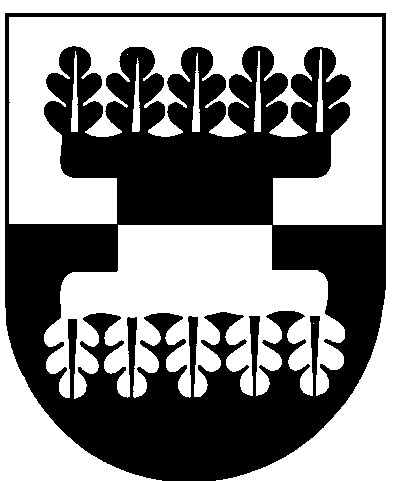                                                                 Šilalės rajono savivaldybės administracijOSDIREKTORIUSĮSAKYMASDĖL ŽELDYNŲ IR ŽELDINIŲ APSAUGOS IR PRIEŽIŪROS  KOMISIJOS SUDARYMO IR  ŠILALĖS RAJONO SAVIVALDYBĖS  ŽELDYNŲ IR ŽELDINIŲ APSAUGOS IR PRIEŽIŪROS  KOMISIJOS NUOSTATŲ PATVIRTINIMO2020 m. birželio 23 d. Nr. DĮV-550 Šilalė Vadovaudamasis Lietuvos Respublikos vietos savivaldos įstatymo  29 straipsnio 8 dalies 2 punktu, 18 straipsnio 1 dalimi, Lietuvos Respublikos želdynų įstatymo 10 straipsnio 1 dalies 3 punktu, Saugotinų  medžių ir krūmų kirtimo, persodinimo ar kitokio pašalinimo atvejų, šių darbų vykdymo ir leidimų šiems darbams išdavimo, medžių ir krūmų vertės atlyginimo tvarkos aprašo, patvirtinto . sausio 31 d.  Lietuvos Respublikos aplinkos ministro įsakymu Nr. D1-87 „Dėl Saugotinų medžių ir krūmų kirtimo, persodinimo ar kitokio pašalinimo atvejų, šių darbų vykdymo ir leidimų šiems darbams išdavimo, medžių ir krūmų vertės atlyginimo tvarkos aprašo patvirtinimo“, 12 punktu, atsižvelgdamas į seniūnijų pasiūlytus bendruomenės atstovus:1. S u d a r a u  Šilalės  rajono savivaldybės Želdynų ir želdinių apsaugos ir priežiūros komisiją (toliau – komisija):1.1. Komisijos pirmininkė  –   Virginija Bukauskienė, Šilalės rajono savivaldybės administracijos  (toliau – Administracija) Žemės ūkio skyriaus vedėja.Nariai :	          1.2. Aida Budrikienė, Administracijos Investicijų ir statybos skyriaus vyriausioji specialistė;1.3. Seniūnas, Administracijos seniūnijos, kurioje bus tvarkomi želdiniai;1.4. Bendruomenės atstovas,  Administracijos seniūnijos, kurioje bus tvarkomi želdiniai;1.5. Jurgita Viršilienė, Administracijos Švietimo, kultūros ir sporto skyriaus kultūros paveldo apsaugos vyriausioji specialistė.2. K v i e č i u komisijos veikloje komisijos nario teisėmis dalyvauti:                                          2.1 Algirdą Remeikį, Kultūros paveldo departamento prie Kultūros ministerijos Tauragės skyriaus vyriausiąjį specialistą, kai želdiniai yra nekilnojamojo kultūros paveldo teritorijoje ir kai jie yra kultūros paveldo objektų ar vietovių vertingosios savybės; 	2.2. Tomą Kalašinską, Pagramančio regioninio parko direkcijos vyriausiąjį specialistą, kai želdiniai yra Pagramančio regioninio parko teritorijoje; 2.3. Andrių Bajorūną, Varnių regioninio parko direkcijos vyriausiąjį specialistą, kai želdiniai yra Varnių regioninio parko  teritorijoje; 2.4. Projekto vadovą arba jo įgaliotą asmenį, kai saugotini medžiai ir krūmai auga objektuose, kuriems yra parengti atskirųjų ir priklausomųjų želdynų tvarkymo ir kūrimo projektai;2.5. Lietuvos transporto saugos administracijos regioninio padalinio atstovą, kai saugotini medžiai ir krūmai auga valstybinės reikšmės kelio juostoje ir valstybinės reikšmės kelio apsaugos zonoje.              3. T v i r t i n u Šilalės  rajono savivaldybės Želdynų ir želdinių apsaugos ir priežiūros komisijos nuostatus (pridedama).4. P r i p a ž į s t u netekusiu galios Šilalės rajono savivaldybės administracijos direktoriaus įsakymą 2014 m. rugsėjo 17 d. Nr. DĮV-1237 „Dėl želdynų ir želdinių apsaugos ir priežiūros  komisijos sudarymo ir  Šilalės rajono savivaldybės  želdynų ir želdinių apsaugos ir priežiūros  komisijos nuostatų patvirtinimo“ su visais jo pakeitimais ir papildymais.5. P a v e d u paskelbti šį įsakymą Šilalės rajono savivaldybės interneto svetainėje www.silale.lt ir Teisės aktų registre.                                                               Šis įsakymas gali būti skundžiamas Lietuvos Respublikos administracinių bylų teisenos įstatymo nustatyta tvarka Lietuvos administracinių ginčų komisijos Klaipėdos apygardos skyriui (H. Manto g. 37, 92236 Klaipėda) arba Regionų apygardos administracinio teismo Klaipėdos rūmams  (Galinio Pylimo g. 9, 91230 Klaipėda) per vieną mėnesį nuo šio įsakymo įteikimo suinteresuotam asmeniui dienos.Administracijos direktorius                                                                        Valdemaras Jasevičius       